Aftale om socialfaglig konsulentbistandProjekt ”Arbejdsmiljø og faglighed går hånd i hånd 
på arbejdspladserne”Følgende aftale er indgået om gratis konsulentbistand fra socialfaglig konsulent Dorte Lauenborg Nielsen, Socialpædagogerne Nordjylland: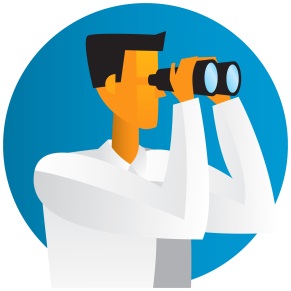 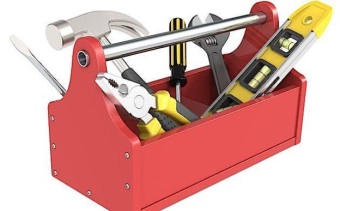 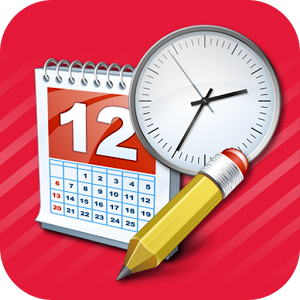 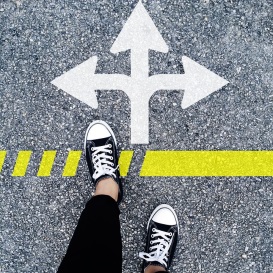 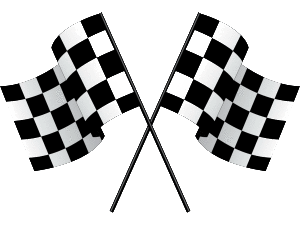 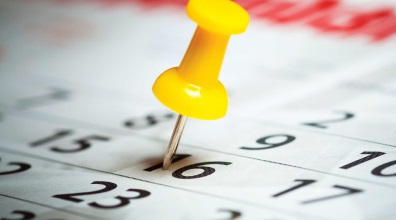 Hermed bekræftes den trufne aftale.--------------------------------------------------------------	---------------------------------------------------------------For Socialpædagogerne Nordjylland		For arbejdspladsen
Dorte Lauenborg Nielsen			
Socialfaglig konsulent 